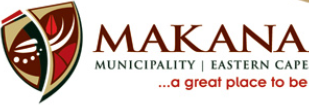 TENDER OPENING REGISTERTENDER NO		: 20/2014TENDER DESCRIPTION	: Supply and Delivery of plumbing fittingsCLOSING DATE		: 4 December 2014TIME			: 12h00NONAME OF COMPANY1.Mso-Ndili  Trading2.Valotone 181 cc